      CONTRE-INDICATIONS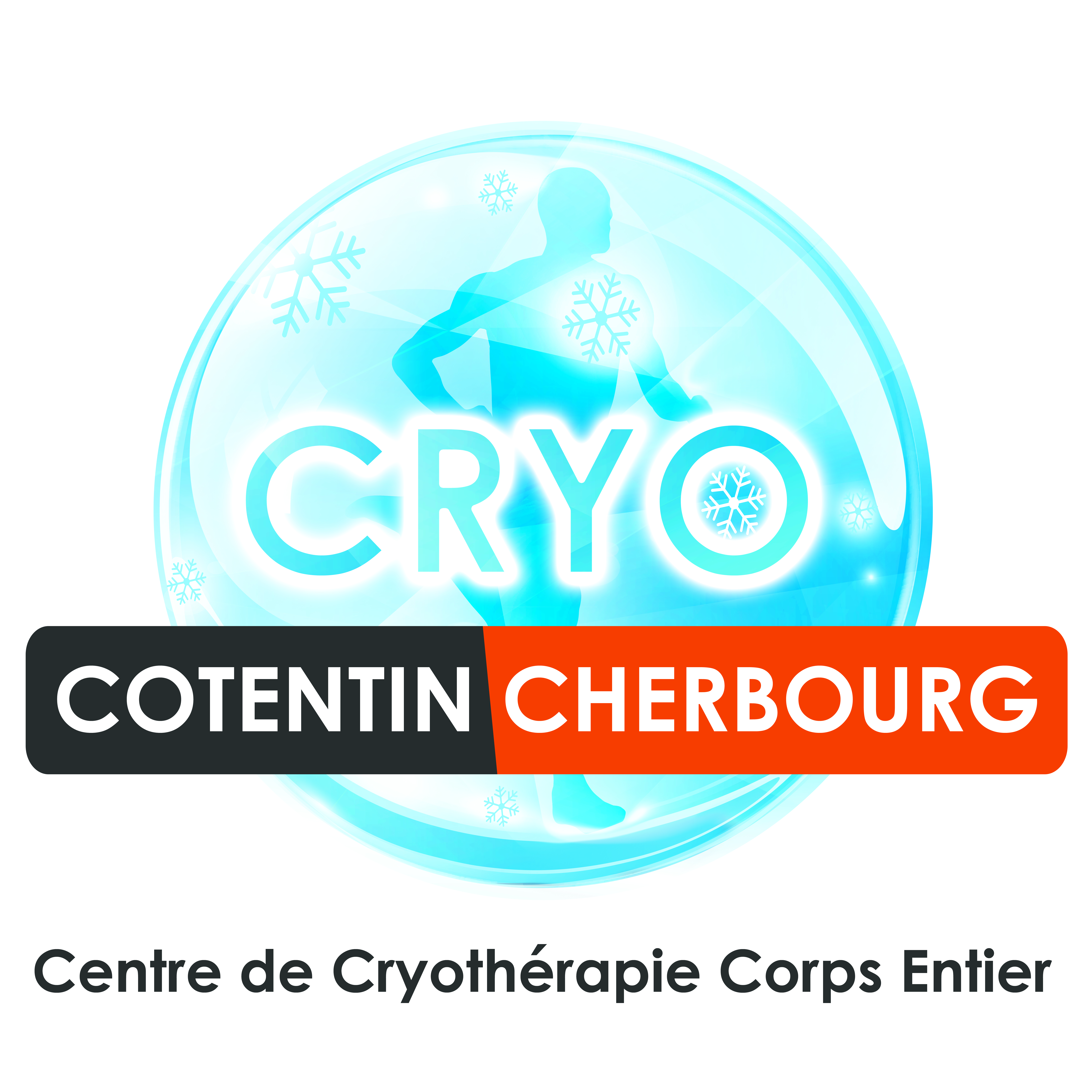 POUR UNE SEANCE DE CRYOTHERAPIE CORPS ENTIERListe non exhaustiveContre-indications absolues• Hypertension artérielle non soignée de valeurs supérieures à 160/100 mm Hg• Insuffisance respiratoire sévère, infection respiratoire aiguë, angine de poitrine• Pathologies infectieuses fébriles du tractus respiratoire• Insuffisance cardiaque, troubles du rythme cardiaque, insuffisance coronarienne• Infarctus du myocarde de moins de 6 mois, Pacemaker, dispositif cardiaque sous-cutané, AVC, embolie pulmonaire• Insuffisance circulatoire aiguë, thrombose veineuse profonde, micro angiopathie• Artériopathie de stade 3 ou 4, micro-angiopathie• Anémie profonde (Hémoglobine < 8 g/dl)• Allergie au froid intense, hyper-sensibilité au froid, polyneuropathies et troubles de la sensibilité• Infection cutanée aiguë bactérienne ou virale, plaies chroniques• Maladies rénales et de la vessie, colique néphrétique chronique• Thrombose veineuse profonde / phlébite• Colique néphrétique, colique hépatique• Cryoglobulinémie, syndrome de Raynaud• Infection profonde aiguë• Hyper uricémie (crise de goutte)• Angor instable• Prise d’alcool ou de droguesContre-indications relatives• Trouble du rythme cardiaque• Après chirurgie cardiaque• Insuffisance valvulaire• Rétrécissement valvulaire• Artériopathie stade 1 et 2• Cardiopathie ischémique• Maladie de Raynaud• Poly neuropathies• Grossesse > 4 mois• Claustrophobie• Vascularités et micro angiopathies• Hypothyroïdie non traitée• Hyperhidrose • Epilepsie (non traité)CRYO COTENTINwww.cryotherapiecherbourgencotentin.com Mail : contact@cryocotentin.com  Tel : 0603617542 